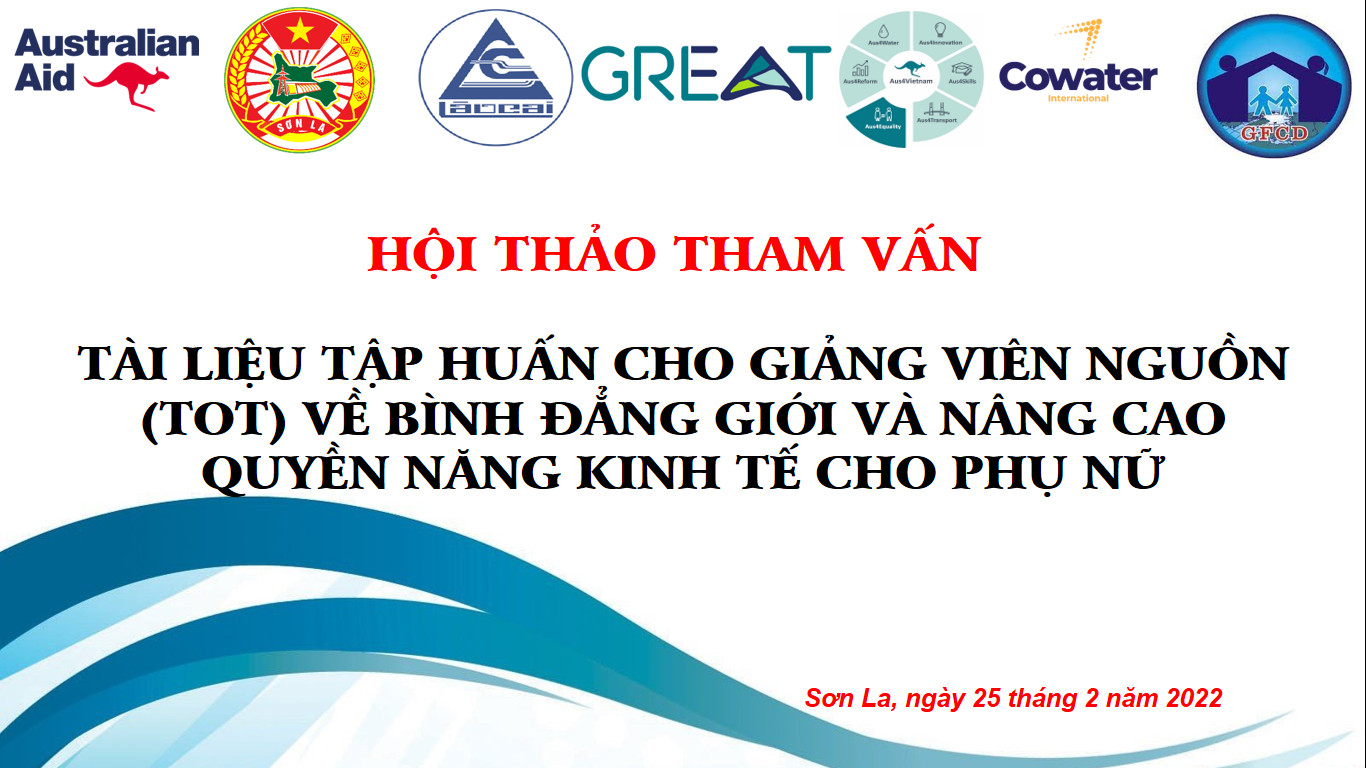 ĐIỀU KHOẢN THAM CHIẾUTư vấn khóa Tập huấn lồng ghép giới cho cán bộ cơ quan sở/ban/ngành cấp tỉnh/huyện  tại Sơn La & Lào Cai(Mã hoạt động 1.2.1.3.)*****Giới thiệu chungNăm 2021, Trung tâm Nghiên cứu Giới, Gia đình và Phát triển Cộng đồng (GFCD) được  Chương trình GREAT, Ban quản lý dự án (QLDA) tỉnh Sơn La và Ban QLDA tỉnh Lào Cai chọn trở thành đối tác thực hiện Hợp phần tư vấn kỹ thuật: "Nâng cao nhận thức cho đối tác về lồng ghép giới và tăng quyền năng kinh tế cho phụ nữ dân tộc thiểu số" cho các đối tác địa phương (tỉnh, huyện, xã) tại hai tỉnh Sơn La và Lào Cai. Các hoạt động nâng cao nhận thức được triển khai thực hiện từ tháng 12/2021 - 5/2022, với mục tiêu nâng cao nhận thức về lồng ghép giới và tăng quyền năng kinh tế cho phụ nữ cho các đối tác cấp tỉnh, huyện và xã. Trong quá trình triển khai thực hiện các hoạt động dự án, GFCD sẽ phối hợp chặt chẽ với Sở Lao động, Thương binh và Xã hội (LĐTBXH) tỉnh Sơn La và Sở LĐTBXH tỉnh Lào Cai để triển khai thực hiện các hoạt động dự án này. Theo Kế hoạch hoạt động tháng 03/2022, GFCD phối hợp với Ban QLDA và Sở LĐTBXH tỉnh Lào Cai, Sơn La triển khai Hoạt động 1.2.1.3: Tổ chức 02 lớp tập huấn lồng ghép giới cho cán bộ các cơ quan sở ban ngành các cấp tỉnh, 02 lớp tập huấn cho cơ quan chuyên môn cấp huyện. Mỗi lớp tập huấn dự kiến được tổ chức trong 02 ngày/khóa. GFCD phối hợp với Ban QLDA GREAT và Sở LĐTBXH hai tỉnh Lào Cai và Sơn La triển khai lớp tập huấn. Lớp cấp tỉnh, dự kiến có 20 cán bộ/ khóa, lớp cấp huyện dự kiến có 60 cán bộ/khóa đại diện cho các sở ban ngành cấp tỉnh/huyện sẽ được mời tham gia lớp tập huấn nhằm nâng cao kiến thức và kỹ năng lồng ghép giới và tăng quyền năng kinh tế cho phụ nữ dân tộc thiểu số trong các hoạt động chuyên môn.Để triển khai thực hiện hoạt động này, GFCD có nhu cầu tuyển dụng 01 giảng viên để thực hiện hai lớp tập huấn lồng ghép giới cho cán bộ cơ quan sở/ban/ngành cấp tỉnh/huyện tại hai tỉnh Lào Cai, Sơn La. Các phần tiếp theo sẽ mô tả chi tiết về phạm vi công việc, mục đích và các kết quả mong đợi cần đạt được và các yêu cầu cụ thể đối với giảng viên tập huấn.  2. Mục tiêu tập huấn và kết quả mong đợiMục tiêu tập huấn:Nâng cao nhận thức cán bộ sở/ban/ngành cấp tỉnh/huyện về bình đẳng giới, lồng ghép giới và tăng quyền năng kinh tế cho phụ nữ;Hiểu rõ chức năng, nhiệm vụ của Ban vì sự tiến bộ của phụ nữ cấp tỉnh trong Kế hoạch thực hiện mục tiêu quốc gia về bình đẳng giới của tỉnh Lào Cai;Hiểu rõ vai trò phối hợp, triển khai các kế hoạch hoạt động thúc đẩy bình đẳng giới và tăng quyền năng kinh tế cho cán bộ cấp huyện;Nhận diện những khó khăn, thách thức và đề ra các giải pháp nhằm đảm bảo bình đẳng giới và tăng quyền năng kinh tế cho phụ nữ. Kết quả mong đợi: Sau khi tham gia khóa tập huấn, học viên có thể: Nắm được những vấn đề cơ bản về bình đẳng giới và tầm quan trọng của bình đẳng giới đối với đảm bảo chất lượng hoạt động chuyên môn của từng sở, ban ngành có liên quan. Hiểu rõ quan điểm của Đảng và Luật pháp chính sách của Nhà nước về Bình đẳng giới và cách tiếp cận tăng tiềm năng kinh tế cho phụ nữ  Nhận diện những khó khăn, thách thức của các sở ban ngành tại địa phương trong triển khai hoạt động lồng ghép giới và tăng quyền năng kinh tế cho phụ nữ trong hoạt động chuyên môn. Chia sẻ một số bài học kinh nghiệm trong thúc đẩy bình đẳng giới và tăng quyền năng kinh tế cho phụ nữ tại tỉnh Lào CaiXác định giải pháp và sáng kiến thúc đẩy hoạt động lồng ghép giới và tăng quyền năng kinh tế cho phụ nữ tại Lào Cai3. Phạm vi công việc và nhiệm vụ của giảng viên 01 Giảng viên/khóa thực hiện nhiệm vụ đào tạo tại Lào Cai và Sơn La với thời gian dự kiến là trong tháng 3-4/2022  với một số nhiệm vụ cụ thể như sau:4. Sản phẩm đầu ra Các sản phẩm nghiệm thu gồm: Chương trình tập huấnPhiếu đánh giá đầu vào và đầu raTài liệu sử dụng trong các khóa tập huấnBáo cáo kết thúc các khóa tập huấnTiêu chí nghiệm thu sản phẩmHoàn thành sản phẩm theo nội dung và thời gian ghi trong hợp đồng. 5.  Yêu cầu về chuyên môn của tư vấn Giảng viên được tuyển chọn phải đáp ứng các yêu cầu sau đây: Có bằng từ Thạc sỹ trở lên trong lĩnh vực khoa học xã hội, giới và phát triển hoặc các lĩnh vực có liên quan;Có ít nhất 10 năm kinh nghiệm làm việc và nghiên cứu trong lĩnh vực bình đẳng giới và các lĩnh vực liên quan;Có hiểu biết, kiến thức về bình đẳng giới, an sinh xã hội, lao động di cư, luật pháp, chính sách liên quan đến lao động di cư là một lợi thế. Có khả năng làm việc độc lập và theo nhóm tốt. Biết lắng nghe ý kiến và chỉnh sửa theo góp ý.6. Thông tin liên hệCác ứng cử viên quan tâm xin vui lòng gửi CV và đề xuất mức phí tư vấn theo địa chỉ:TS. Nguyễn Thị Thanh Thủy  - Điều phối viên dự án, Email: thuy6690@gmail.com, SDT: 0973796998Hoặc Trung tâm Nghiên cứu Giới, Gia đình và Phát triển Cộng Đồng (GFCD)Phòng 1608 Tòa nhà Bắc Hà – Lucky – 30 Phạm Văn Đồng, Cầu Giấy Hà Nội STTNhiệm vụĐầu ra mong đợiNgày làm việc02 lớp tập huấn Lồng ghép giới cấp tỉnh02 lớp tập huấn Lồng ghép giới cấp tỉnh02 lớp tập huấn Lồng ghép giới cấp tỉnh02 lớp tập huấn Lồng ghép giới cấp tỉnh1Chuẩn bị  tài liệu đào tạo;  Chương trình tập huấn; Phiếu đánh giá đầu vào, đầu ra cho hai lớp LGG tại tỉnh Lào Cai và Sơn LaBộ tài liệu tập huấn;Chương trình tập huấn;Bộ phiếu đánh giá đầu vào và đầu ra, cho tập huấn LGG tại Sơn La và Lào Cai01 ngày2Tổ chức lớp tập huấn LGG  (02 ngày/khóa)02 lớp tập LGG tại Sơn La, Lào Cai)04 ngày3Viết báo cáo tập huấn02 báo cáo tập huấn  LGG cấp tỉnh tại Lào Cai, Sơn La01 ngày02 lớp tập huấn Lồng ghép giới cấp huyện02 lớp tập huấn Lồng ghép giới cấp huyện02 lớp tập huấn Lồng ghép giới cấp huyện4Chuẩn bị  tài liệu đào tạo;  Chương trình tập huấn; Phiếu đánh giá đầu vào, đầu ra cho hai lớp LGG tại tỉnh Lào Cai và Sơn LaBộ tài liệu tập huấn;Chương trình tập huấn;Bộ phiếu đánh giá đầu vào và đầu ra, cho tập huấn LGG cấp huyện01 ngày5Tổ chức lớp tập huấn LGG  (02 ngày/khóa)02 lớp tập LGG tại cấp huyện 04 ngày6Viết báo cáo tập huấn02 báo cáo tập huấn  LGG cấp huyện tại Lào Cai và Sơn La01 ngàyTổng số ngày làm việc Tổng số ngày làm việc Tổng số ngày làm việc 12 ngày